Задания суммативного оценивания за 4 четверть по познанию мира «Окружающая среда»1 вариантФ.И.________________________  1. С помощью какого прибора можно определить стороны горизонта: .                [1]а) термометр;        б) секундомер;              в) часы;                г) компас.2. Перечисли основные стороны горизонта: .                                                                [2] ________________________________________________________________ 3. Посмотри внимательно на рисунок и ответь на вопросы.                                      [2]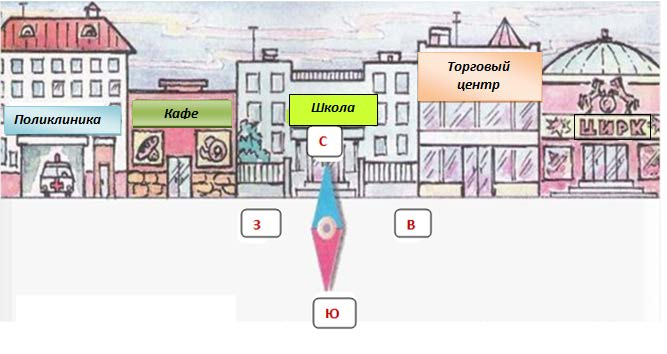 а) Какие объекты расположены на западной стороне школы? Запиши.__________________________________________________________________________б) Какие объекты расположены на восточной стороне школы? Запиши.__________________________________________________________________________          4. Подпиши явления природы.                                                                                [4]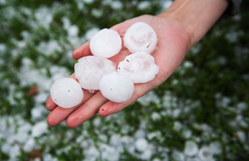 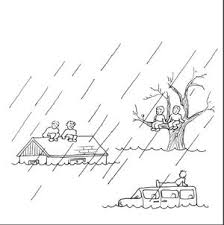 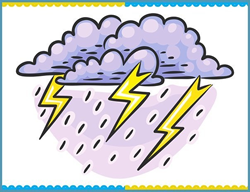 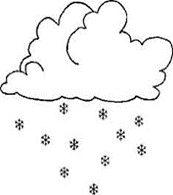 ________________          _______________      __________________    _________________Прочитай. Какие явления природы являются опасными? Подчеркни.     [4]      А)        Б) Верны ли утверждения? Допиши ДА или НЕТ1) солнце неважно для жизни человека, животных и растений.                      2) гололёд, многоснежье, засуха опасны для животных.                                              Какие явления природы называются сезонными явлениями?явления природы, которые связаны с переменой погоды;явления природы, которые связаны со сменой времен года;явления в живой природе.Среди сезонных явлений выбери весенние:созревание ягод малины, пожелтение листьев, замерзание рек;листопад, пересыхание рек, образование сугробов;возвращение перелетных птиц, появление первых цветов, таяние снега, наводнение.Задания суммативного оценивания за 4 четверть по познанию мира «Окружающая среда»1 вариантФ.И.________________________  1. С помощью какого прибора можно определить стороны горизонта:а) часы;        б) компас;              в) термометр;                г) секундомер. .                       [1]2. Перечисли основные стороны горизонта: .                                                              [2] ________________________________________________________________ 3. Посмотри внимательно на рисунок и ответь на вопросы.                                   [2]а) Какие объекты расположены на восточной стороне школы? Запиши.              __________________________________________________________________________б) Какие объекты расположены на западной стороне школы? Запиши.__________________________________________________________________________          4. Подпиши явления природы.                                                                               [4]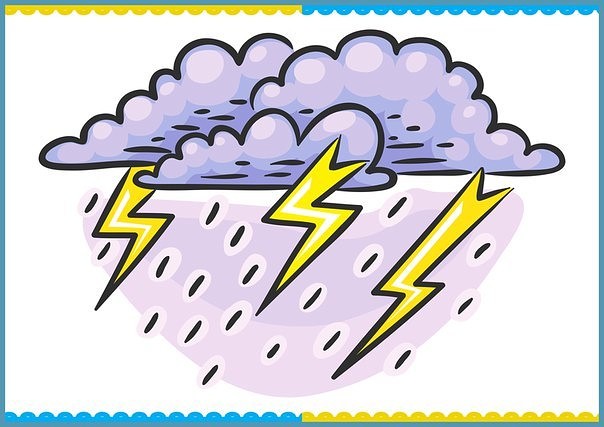 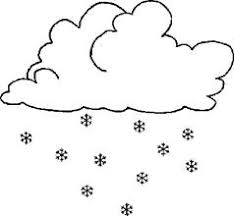 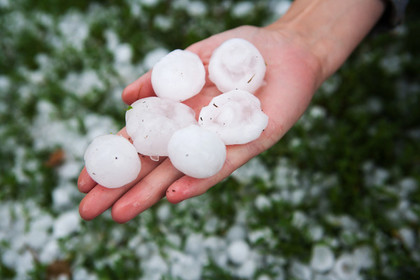 ________________          _______________      __________________    _________________Прочитай. Какие явления природы являются опасными? Подчеркни                                                                                                                                                  [4]                                                                            6. Верны ли утверждения? Допиши ДА или НЕТ                                                          1) гололёд, многоснежье, засуха опасны для животных 2) солнце неважно для жизни человека, животных и растений.                                                                 Какие явления природы называются сезонными явлениями?явления природы, которые связаны с переменой погоды;явления природы, которые связаны со сменой времен года;явления в живой природе.Среди сезонных явлений выбери осенние:созревание ягод клубники, пересыхание рек, замерзание рек;листопад, пожелтение листьев, похолодание;возвращение перелетных птиц, появление первых цветов, таяние снега, наводнение.Подразделы  2.1 Ориентирование на местности. 2.2 Климат и погода. 2.3 Природные условия и их влияние.Цель обучения 2.2.1.1. Определять стороны горизонта по компасу. 2.2.2.1. Анализировать положительные и отрицательные характеристики погоды для жизни и хозяйственной деятельности людей. 2.2.3.3. Классифицировать неблагоприятные и опасные явления природы.Критерий оценивания Обучающийся  - Определяет стороны горизонта по компас. -Сравнивает положительные и отрицательные характеристики погоды для жизни людей. -Определяет опасные явления природы.Уровень мыслительных навыков Применение Время выполнения   20 минут Задания.Критерий оценивания№ задания ДескрипторыБаллКритерий оценивания№ задания Обучающийся БаллЗнает с помощью какого прибора можно определить стороны горизонта.1Находит прибор с помощью какого можно определить стороны горизонта.1Знает стороны горизонта2пишет стороны горизонта.2Ориентируется по сторонам горизонта3называет объекты по заданным сторонам горизонта2Знает явления природы4пишет явления природы.    4Знает  опасные явления природы5находит опасные явления природы;выбирает утверждения22Называет сезонные явления6-7называет сезонные явления.2Всего балловВсего балловВсего баллов15Подразделы  2.1 Ориентирование на местности. 2.2 Климат и погода. 2.3 Природные условия и их влияние.Цель обучения 2.2.1.1. Определять стороны горизонта по компасу. 2.2.2.1. Анализировать положительные и отрицательные характеристики погоды для жизни и хозяйственной деятельности людей. 2.2.3.3. Классифицировать неблагоприятные и опасные явления природы.Критерий оценивания Обучающийся  - Определяет стороны горизонта по компас. -Сравнивает положительные и отрицательные характеристики погоды для жизни людей. -Определяет опасные явления природы.Уровень мыслительных навыков Применение Время выполнения   20 минут Задания.